SANTA CLAUS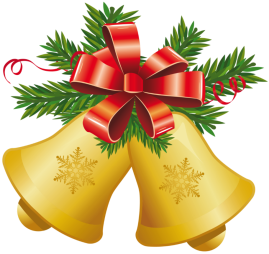 IS COMING TO THE ST. CHARLES DISTRICT LIBRARY!Thursday, December 15th * 5PM – 7PM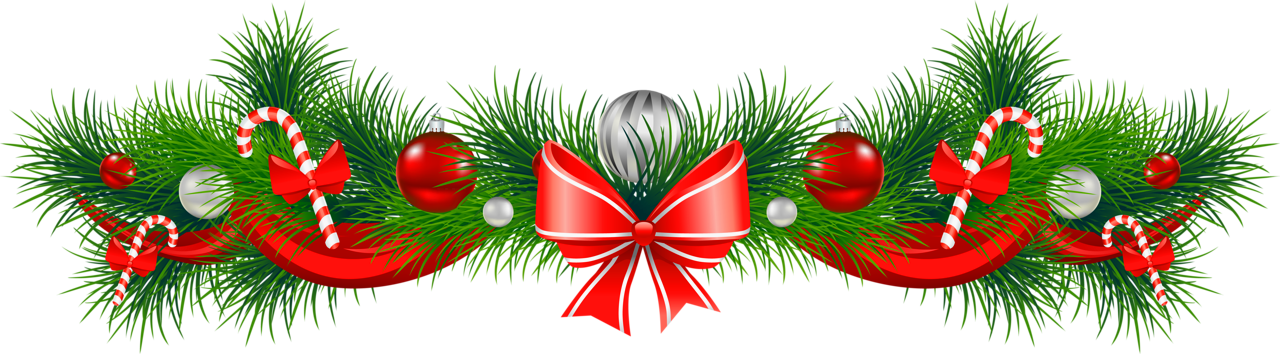 Come meet and greet with Santa Claus and his reindeer!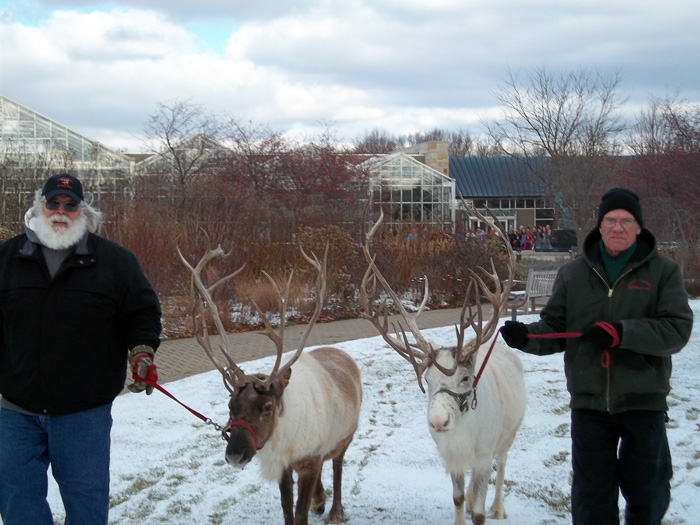 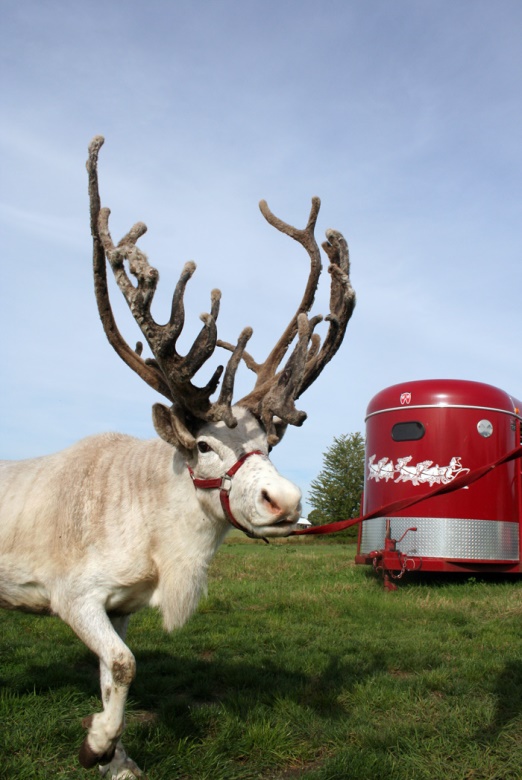 Event includes:Christmas CookiesA Take Home CraftGift Bags for the Kids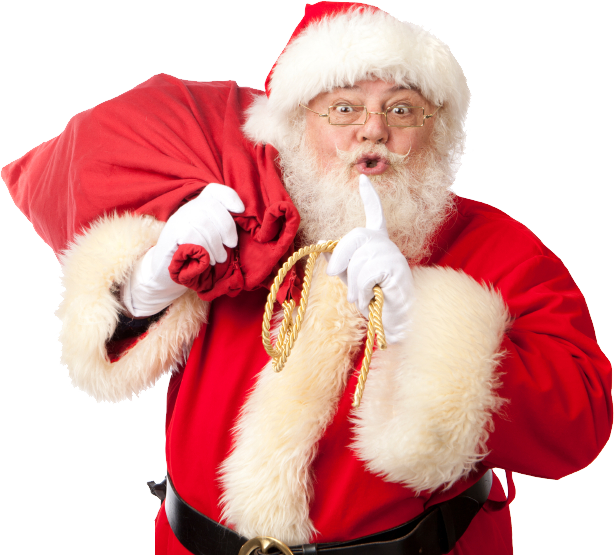 